  MADONAS NOVADA PAŠVALDĪBA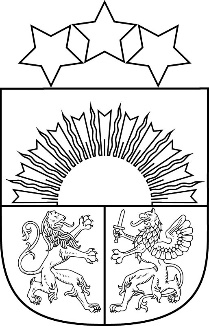 Reģ. Nr. 90000054572Saieta laukums 1, Madona, Madonas novads, LV-4801 t. 64860090, e-pasts: pasts@madona.lv ___________________________________________________________________________MADONAS NOVADA PAŠVALDĪBAS DOMESLĒMUMSMadonā2022. gada 20.aprīlī					            				Nr.222      					                                                        (protokols Nr. 10, 7. p.)Par grozījumiem Madonas novada pašvaldības domes 29.03.2018. lēmuma Nr.138 (protokols Nr.5, 31.p.) “Par Madonas novada pašvaldības maksas pakalpojumu cenrāžu apstiprināšanu” pielikumā Nr.6 “Lazdonas pagasta pārvaldē sniegtie maksas pakalpojumi un to cenrādisSakarā ar pievienotās vērtības nodokļa (PVN) piemērošanu pēc grāmatvedības centralizācijas un lai pielīdzinātu Lazdonas pagasta maksas pakalpojumu izcenojumus pārējām Madonas novada pagastu pārvaldēm, ir nepieciešamas izmaiņas cenrādī. Likuma “Par pašvaldībām” 21.panta pirmās daļas 14.punkta a) un g) apakšpunktā paredzēts, ka tikai pašvaldības dome var noteikt, ja tas nav aizliegts vai noteikts ar likumiem vai Ministru kabineta noteikumiem, maksu par pašvaldības nekustamā un kustamā īpašuma lietošanu (iznomāšanu) un citiem pakalpojumiem.Noklausījusies sniegto informāciju, pamatojoties uz likuma “Par pašvaldībām” 21.panta pirmās daļas 14.punktu, ņemot vērā 13.04.2022. Uzņēmējdarbības, teritoriālo un vides jautājumu komitejas un 20.04.2022. Finanšu un attīstības komitejas atzinumus, atklāti balsojot: PAR – 18 (Agris Lungevičs, Aigars Šķēls, Aivis Masaļskis, Andrejs Ceļapīters, Andris Dombrovskis, Andris Sakne, Artūrs Čačka, Artūrs Grandāns, Gatis Teilis, Gunārs Ikaunieks, Guntis Klikučs, Iveta Peilāne, Kaspars Udrass, Māris Olte, Rūdolfs Preiss, Valda Kļaviņa, Vita Robalte, Zigfrīds Gora), PRET – NAV, ATTURAS –  NAV, Madonas novada pašvaldības dome NOLEMJ:Veikt grozījumus Madonas novada pašvaldības domes 29.03.2018. lēmuma Nr.138 (protokols Nr.5, 31.p.) “Par Madonas novada pašvaldības maksas pakalpojumu cenrāžu apstiprināšanu” pielikumā Nr. 6  “Lazdonas pagasta pārvaldē sniegtie maksas pakalpojumi un to cenrādis” un izteikt jaunā redakcijā šādus maksas pakalpojumu izcenojumus:Domes priekšsēdētājs				A.LungevičsBankova 64826555PakalpojumsMērvienībaCena bez PVN (EUR)PVN (EUR)Cena kopā ar PVN (EUR)Dušas pakalpojumi strādājošajiem1 reize1,000,211,21Dušas pakalpojumi bezdarbniekiem, pensionāriem1 reize0,710,150,86Pagasta zāles noma1 stunda7,111,498,60Veļas mazgāšana1 reize līdz 5 kg (bez mazg.līdz.)0,710,150,86